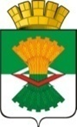 АДМИНИСТРАЦИЯМАХНЁВСКОГО МУНИЦИПАЛЬНОГО ОБРАЗОВАНИЯПОСТАНОВЛЕНИЕ02 марта 2022 года                                                                                           № 127п.г.т. МахнёвоО внесении изменений в постановление Администрации Махнёвского муниципального образования от 30 октября 2018 года № 864 «О разработке схемы размещения нестационарных торговых объектов на территории Махнёвского муниципального образования»(с изменениями от 16.05.2019 № 384, от 11.07.2019 № 510, от 15.11.2019 года №879, от 02.06.2021 № 408) В связи с кадровым изменением в Администрации Махнёвского муниципального образования, руководствуясь Уставом Махнёвского муниципального образования ПОСТАНОВЛЯЮ:Внести в постановление Администрации Махнёвского муниципального образования от 30 октября 2018 года № 864 «О разработке схемы размещения нестационарных торговых объектов на территории Махнёвского муниципального образования» (с изменениями) следующие изменения: Прилагаемый к постановлению состав комиссии по разработке схемы размещения нестационарных торговых объектов на территории Махнёвского муниципального образования изложить в новой редакции (прилагается). Опубликовать настоящее постановление в газете «Алапаевская искра» и разместить на официальном сайте Махнёвского муниципального образования в сети Интернет. Контроль за исполнением настоящего постановления оставляю за собой.Глава Махнёвского муниципального образования                                                А.С. КорелинПриложение № 1 к постановлению Администрации Махнёвского муниципального образования от 02.03.2022 г.№ 127Состав комиссии по разработке схемы размещения нестационарных торговых объектов на территории Махнёвского муниципального образованияКорелин Алексей СергеевичГлава Махнёвского муниципального образования, председатель комиссииПеревалова Олеся ЭдуардовнаИ.о. начальника отдела экономики и потребительского рынка Администрации  Махнёвского муниципального образования, секретарь комиссииЧлены комиссии:Качанова Нина Николаевнаначальник отдела по управлению имуществом и земельными ресурсами Администрации  Махнёвского муниципального образованияСухова Любовь ЕвгеньевнаИ.о. главного специалиста отдела по управлению имуществом и земельными ресурсами Администрации  Махнёвского муниципального образованияКислых Алексей Владимировичначальник отдела правового обеспечения, муниципальной службы и кадров Администрации  Махнёвского муниципального образованияМорозова Лариса Александровнаглавный специалист отдела  строительства, ЖКХ, архитектуры, благоустройства и охраны окружающей среды  Администрации  Махнёвского муниципального образования